中国农业科学院小麦产业专家团工作简报第14期中国农业科学院小麦产业专家团国家小麦产业技术体系          2024年3月8日作科所小麦产业专家团调度当前生产情况近日，中国农科院作物科学研究所组织小麦产业专家团专家分赴河南、山东等黄淮麦区，通过中国农业科学院远程协同会商控制中心，汇报了当地小麦春管调研情况，中国农业科学院院长吴孔明、党组书记杨振海，农业农村部种植业司司长潘文博、科技司副司长孙传范等领导听取了产业团专家的汇报。中国农科院小麦产业专家团团长、作科所党委书记刘录祥在远程协同会商控制中心汇报了全国冬小麦整体生产情况，以及专家团和科技小分队二月中旬以来工作开展情况，并对当前小麦生产形势进行了分析研判。2023年入冬以来，小麦产业专家团联合国家小麦产业技术体系先后组织42名专家280人次下沉一线开展调查监测，奔赴河南、山东、安徽、江苏、河北、湖北、四川等12个主产省，开展田间调查、低温冻害、病虫草害防控技术指导，针对不同区域不同苗情分类施策，制定技术方案，展开指导培训工作。会上，刘录祥通过远程连线调度了正在河南、山东带领科学小分队下沉的肖永贵研究员和谢永盾研究员，以及当地专家、农业农村部门领导、种粮大户等人员。目前，河南省各地小麦越冬情况良好，正处于返青、起身期，一二类壮苗比例高达92%以上，长势较好。山东省小麦出苗质量好，壮苗比例大，群体结构合理，苗情总体好于常年。针对农户提出的弱苗管理、低温应对、茎基腐和麦蜘蛛防控等问题，小麦产业团专家通过远程协同会商控制中心一一进行了解答。吴孔明院长强调指出，产业专家团是中国农科院改革发展和服务产业的重要抓手，目前已初步构建了院、所、产业专家团有效协同的工作机制，为夺取夏季粮油丰收、秋粮丰收等工作提供了科技支撑。他要求夺夏粮丰收产业专家团进一步提高思想认识，理清工作思路，树立服务产业一线的鲜明导向，为国家粮食安全提供强有力的科技保障。院属10个研究所、全国12个小麦主产省的国家小麦产业技术体系及小麦产业专家团专家、新型经营主体、普通农户100余人以现场和远程连线方式参加会议。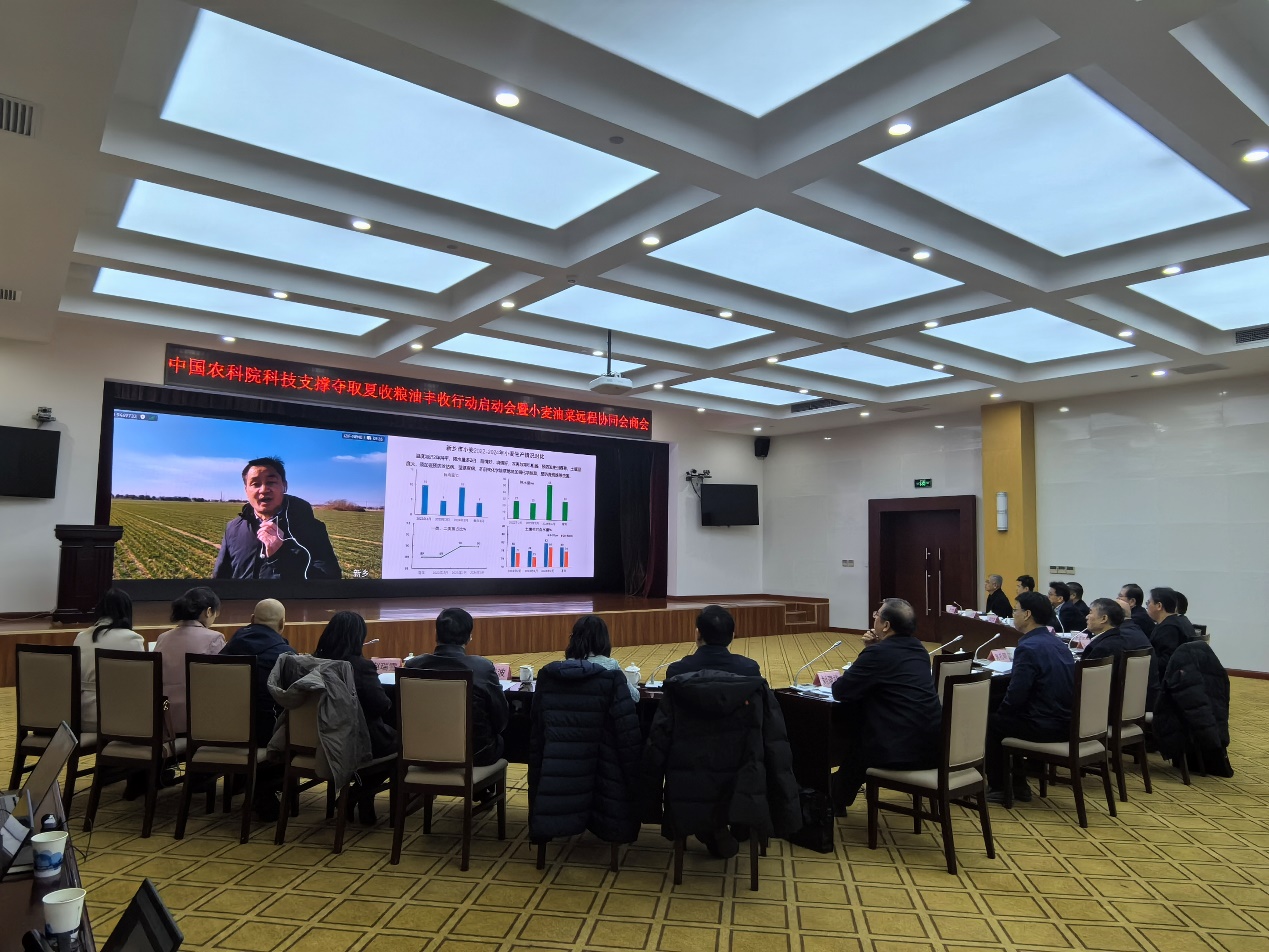 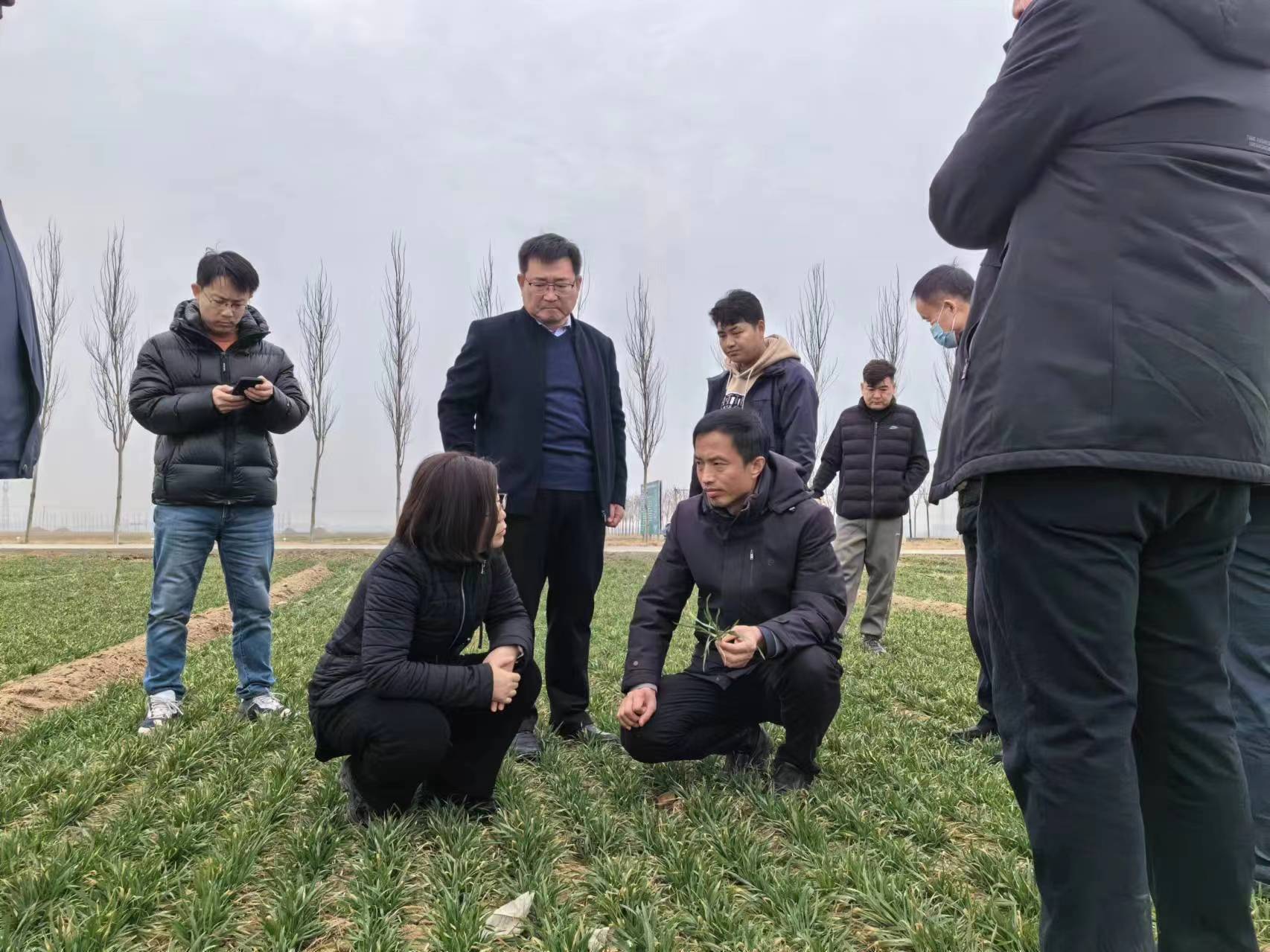 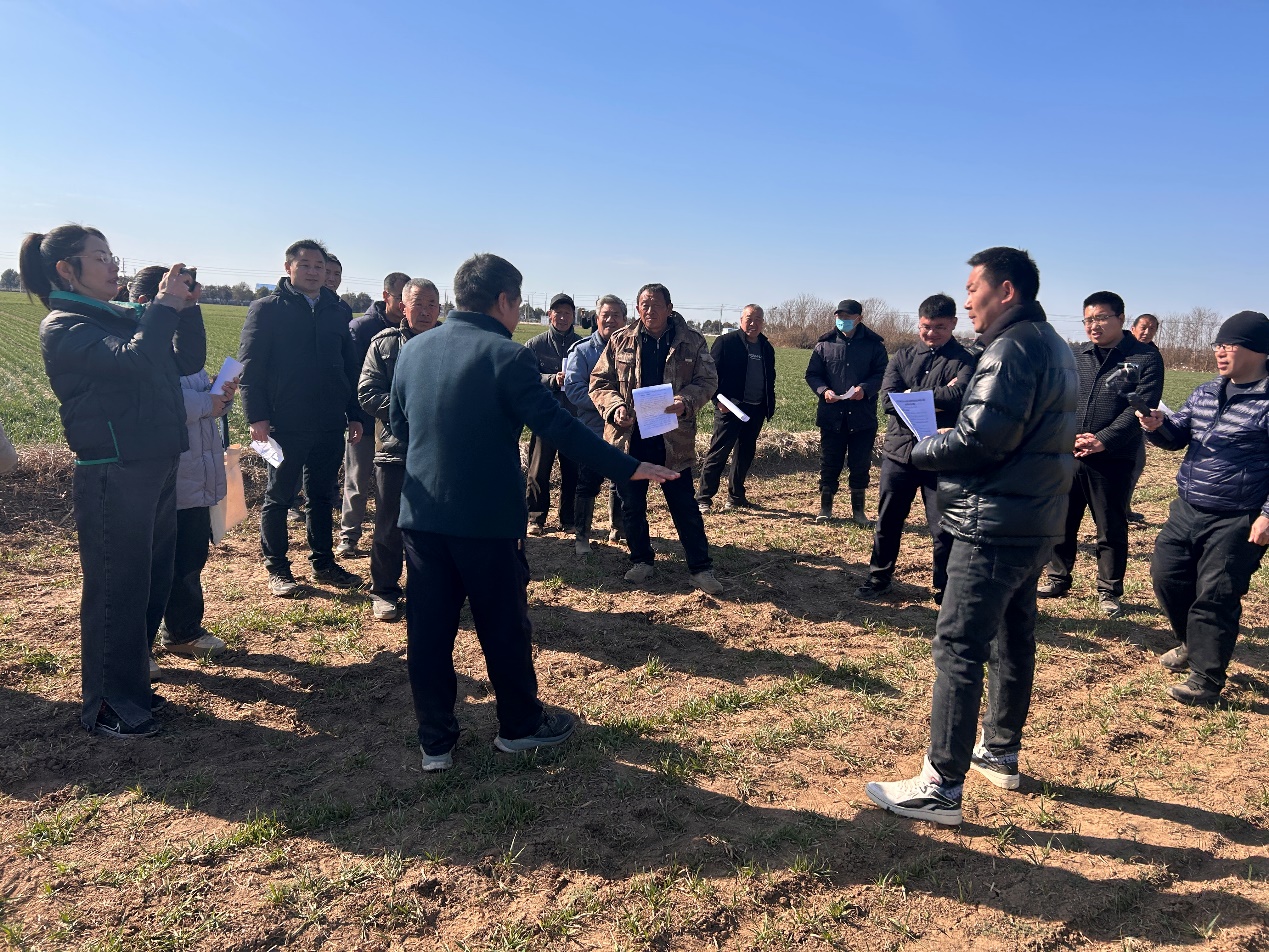 